П О С Т А Н О В Л Е Н И Еот __________ 2023 г. № ________г. МайкопОб утверждении Порядка определения и применения значений допустимых (возможных) отклонений от установленных в муниципальном задании значений показателей качества и (или) объема оказания муниципальных услуг (выполнения работ) муниципальными учреждениями муниципального образования «Город Майкоп»	В соответствии с пунктом 5 Положения о формировании муниципального задания на оказание муниципальных услуг (выполнение работ) в отношении муниципальных учреждений муниципального образования «Город Майкоп» и финансового обеспечения выполнения муниципального задания, утвержденного  постановлением Администрации муниципального образования «Город Майкоп» от 13 октября 2015 г. № 711, п о с т а н о в л я ю:1. Утвердить Порядок определения и применения значений допустимых (возможных) отклонений от установленных в муниципальном задании значений показателей качества и (или) объема оказания муниципальных услуг (выполнения работ) муниципальными учреждениями муниципального образования «Город Майкоп» (прилагается). 2. Опубликовать настоящее постановление в газете «Майкопские новости».3. Настоящее постановление вступает в силу со дня его официального опубликования и применяется при расчете объема финансового обеспечения выполнения муниципального задания начиная с муниципального задания на 2022 год и на плановый период 2023 и 2024 годов. Глава муниципального образования«Город Майкоп»                                                                      Г.А. МитрофановПорядокопределения и применения значений допустимых (возможных) отклонений от установленных в муниципальном задании значений показателей качества и (или) объема оказания муниципальных услуг (выполнения работ) муниципальными учреждениями муниципального образования «Город Майкоп»I. Общие положения1. Настоящий Порядок определения и применения значений допустимых (возможных) отклонений от установленных в муниципальном задании значений показателей качества и (или) объема оказания муниципальных услуг (выполнения работ) муниципальными учреждениями муниципального образования «Город Майкоп» (далее – Порядок), разработан в соответствии с пунктом 5 Положения о формировании муниципального задания на оказание муниципальных услуг (выполнение работ) в отношении муниципальных учреждений муниципального образования «Город Майкоп» и финансового обеспечения выполнения муниципального задания, утвержденного постановлением Администрации муниципального образования «Город Майкоп» от 13.10.2015 № 711, и устанавливает правила определения и применения значений допустимых (возможных) отклонений от установленных в муниципальном задании муниципальных учреждений значений показателей качества и (или) объема оказания муниципальных услуг (выполнения работ) при формировании муниципального задания на оказание муниципальных услуг (выполнение работ) на очередной финансовый год и плановый период (далее – муниципальное задание).2. В муниципальном задании устанавливаются допустимые (возможные) отклонения. 3. Под отклонением от установленных муниципальным заданием показателей объема и (или) качества муниципальной услуги (работы) для целей настоящего Порядка понимается разница между значением показателя объема и (или) качества муниципальной услуги (работы), утвержденного в муниципальном задании на отчетную дату, и значением показателя объема и (или) качества муниципальной услуги (работы), исполненного на отчетную дату.4. Под допустимым (возможным) отклонением понимается отклонение достигнутого значения показателя объема и (или) качества  муниципальной услуги (работы) от установленных муниципальным заданием показателей качества (объема) муниципальной услуги (работы), в пределах которого муниципальное задание считается выполненным. Значение показателя допустимого (возможного) отклонения устанавливается в процентах от установленного значения показателя качества и (или) объема муниципальной услуги (работы) или в абсолютных величинах показателя объема и (или) качества муниципальной услуги (работы).Значение допустимого (возможного) отклонения рассчитывается путем умножения значения показателя объема и (или) качества муниципальной услуги (работы), установленного в муниципальном задании, на установленное в муниципальном задании значение допустимого (возможного) отклонения от установленных показателей качества (объема) муниципальной услуги (работы), в пределах которого муниципальное задание считается выполненным (в процентах), при установлении допустимого (возможного) отклонения от установленных показателей качества (объема) муниципальной услуги (работы) в абсолютных величинах заполняется в соответствии с муниципальным заданием.Значение допустимого (возможного) отклонения указывается в единицах измерения показателя, установленных в муниципальном задании, в целых единицах.Значение допустимого (возможного) отклонения менее 0,5 единицы не учитывается, а значение допустимого (возможного) отклонения, равное 0,5 единицы и более, округляется до целого числа.5. Значение допустимого (возможного) отклонения в процентах устанавливается отраслевыми (функциональными) подразделениями Администрации муниципального образования «Город Майкоп», осуществляющим функции и полномочия главного распорядителя бюджетных средств муниципального образования «Город Майкоп» в отношении муниципальных бюджетных учреждений муниципального образования «Город Майкоп» или муниципальных автономных учреждений муниципального образования «Город Майкоп», при формировании (изменении) муниципального задания в размере не более 12 процентов.Значение допустимого (возможного) отклонения в абсолютных показателях устанавливается отраслевыми (функциональными) подразделениями Администрации муниципального образования «Город Майкоп», осуществляющим функции и полномочия главного распорядителя бюджетных средств муниципального образования «Город Майкоп» в отношении муниципальных бюджетных учреждений муниципального образования «Город Майкоп» или муниципальных автономных учреждений муниципального образования «Город Майкоп», при формировании (изменении) муниципального задания в размере не более 12 процентов (при перерасчете допустимого (возможного) отклонения в абсолютных показателях в проценты).Значения допустимых (возможных) отклонений в процентах и абсолютных показателях применяются при оценке достижения учреждением плановых показателей, установленных муниципальным заданием.6. В случае если единицей объема работы является работа в целом, показатель допустимого (возможного) отклонения не указывается.____________Администрация муниципального образования «Город Майкоп»Республики Адыгея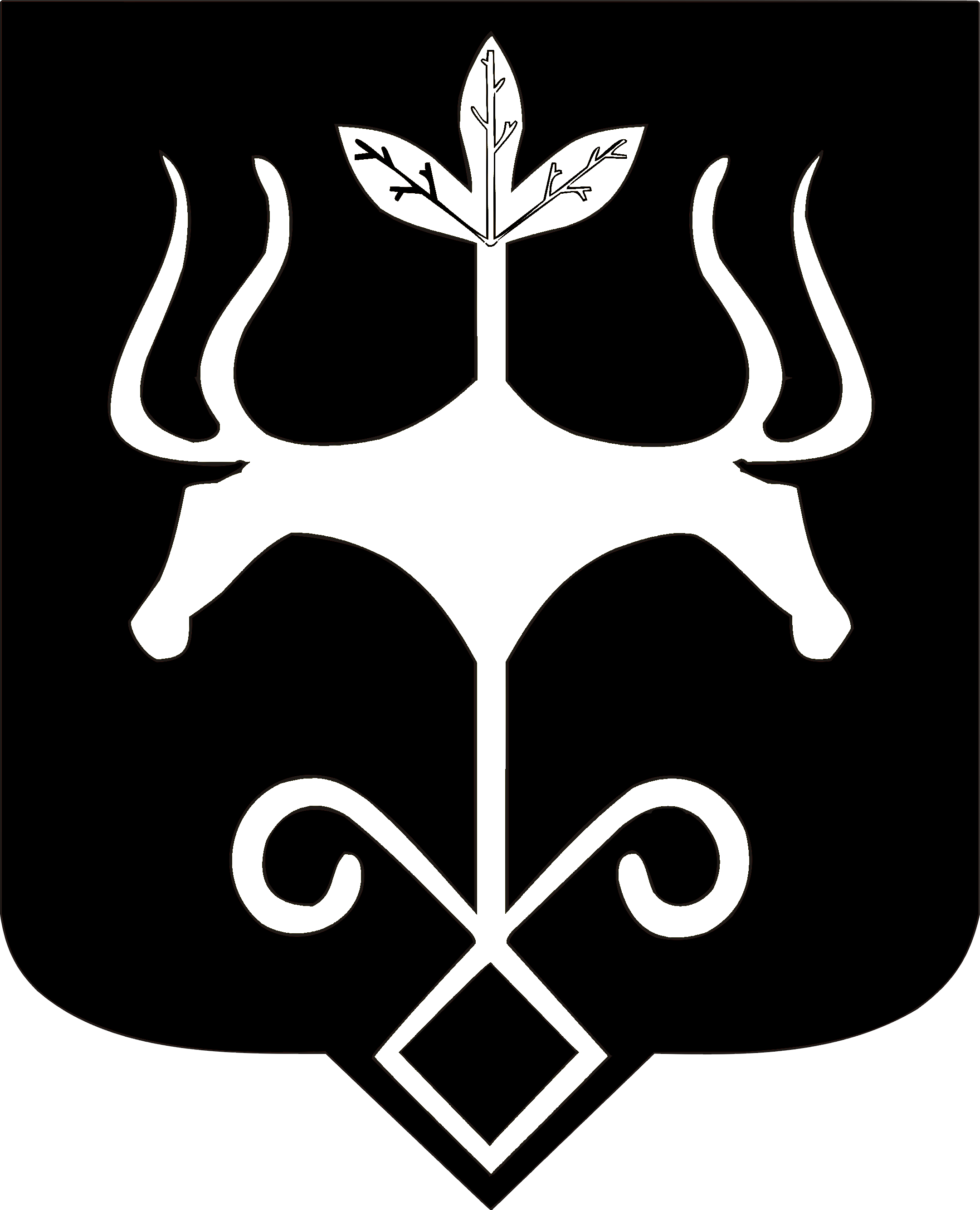 Адыгэ Республикэммуниципальнэ образованиеу
«Къалэу Мыекъуапэ» и АдминистрациеУТВЕРЖДЕНпостановлением Администрации муниципального образования «Город Майкоп»от __________ 2023 г. № ______